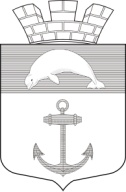 РЕСПУБЛИКА КАРЕЛИЯСовет Чупинского городского поселенияРЕШЕНИЕ № 14940 сессии 4 созыва    пгт.Чупа                                                                                                              06 декабря 2021 года«Об утверждении   плана  мероприятий по благоустройству территории Чупинского городского поселения на 2022 год»            Рассмотрев представленный Давыдовым Ю.А., Главой Чупинского городского поселения проект плана мероприятий по благоустройству территории Чупинского городского поселения на 2022 год Совет Чупинского городского поселенияРЕШИЛ:           утвердить план мероприятий по благоустройству территории Чупинского городского поселения на 2022 год (Приложение).       Председатель Совета Чупинского городского поселения                         Ескин А.В.        Глава Чупинского городского поселения                                                    Давыдов Ю.А.                                                                                                  Приложение к Решению Совета Чупинского городского поселения 4 созыва                                                                                                                  от 06 декабря 2021г. №149                 План мероприятий по благоустройству  территории Чупинского городского поселенияна 2022 год.10. Спортивные сооружения12. Ремонт и содержание жилого фонда13.  Пляж, причал№ п/пНАИМЕНОВАНИЕ МЕРОПРИЯТИЯСРОК ИСПОЛНЕНИЯПЛАНИРУЕМЫЕ РАСХОДЫ(тыс. рублей)ОТВЕСТВЕННЫЙ ИСПОЛНИТЕЛЬОТВЕСТВЕННЫЙ ИСПОЛНИТЕЛЬ1.Дороги. Тротуары. Мосты.1.Дороги. Тротуары. Мосты.1.Дороги. Тротуары. Мосты.1.Дороги. Тротуары. Мосты.1.Дороги. Тротуары. Мосты.1.Дороги. Тротуары. Мосты.1.1Организовать и провести конкурс по ремонту и содержанию муниципальных дорог (подготовить документацию для проведения торгов)до 10 апреля 2022г.Программа развития автомобильных дорог общего пользования Чупинского городского поселения на период 2021-2025гг.Овчинникова Е.Г.Овчинникова Е.Г.1.2Проведение ремонтных работ на автодорогах (согласно муниципальной программы) до 15 октября 2022 года.Программа развития автомобильных дорог общего пользования Чупинского городского поселения на период 2021-2025гг.Победитель конкурса, Давыдов Ю.А.Победитель конкурса, Давыдов Ю.А.1.3Провести работы по дорожной разметке на автодорогах Чупинского городского поселениядо 01 августа 2022 годаПрограмма развития автомобильных дорог общего пользования Чупинского городского поселения на период 2021-2025гг.Давыдов Ю.А.Давыдов Ю.А.1.4Приобрести опоры дорожных знаков, недостающие дорожные знаки согласно дислокации и установить их.до 01 августа 2022 года.Программа развития автомобильных дорог общего пользования Чупинского городского поселения на период 2021-2025гг.Давыдов Ю.А.Давыдов Ю.А.1.5Строительство ограждения тротуара по ул. Пионерской 155 п. метровдо 20 июля 2022 годаПрограмма развития автомобильных дорог общего пользования Чупинского городского поселения на период 2021-2025гг.Давыдов Ю.А.Давыдов Ю.А.1.6Устройство трех светофорных групп на автодороге по ул. Пионерскойдо  01 августа 2022 года.Программа развития автомобильных дорог общего пользования Чупинского городского поселения на период 2021-2025гг.Давыдов Ю.А.Давыдов Ю.А.1.7Устройство тротуара по ул.Коргуева до 01.09.2022 годаПрограмма развития автомобильных дорог общего пользования Чупинского городского поселения на период 2021-2025гг.Давыдов Ю.А.Давыдов Ю.А.1.8Снегоуборка проезжей части автодорог по улицам согласно договорув зимний периодПрограмма развития автомобильных дорог общего пользования Чупинского городского поселения на период 2021-2025гг.Давыдов Ю.А.Давыдов Ю.А.1.9Снегоуборка тротуаров согласно схемы Заказчикав зимний периодПрограмма развития автомобильных дорог общего пользования Чупинского городского поселения на период 2021-2025гг.Давыдов Ю.А.Давыдов Ю.А.1.10 Приобретение песка. Подсыпка песком тротуаров и дорог.в зимний периодПрограмма развития автомобильных дорог общего пользования Чупинского городского поселения на период 2021-2025гг.Давыдов Ю.А.Давыдов Ю.А.1.11Автогредированиев зимний периодПрограмма развития автомобильных дорог общего пользования Чупинского городского поселения на период 2021-2025гг.Давыдов Ю.А.Давыдов Ю.А.1.12Устройство водопропускных труб на автодорогах в количестве 4 шт. в летний периодПрограмма развития автомобильных дорог общего пользования Чупинского городского поселения на период 2021-2025гг.Давыдов Ю.А.Давыдов Ю.А.1.13Ремонт пешеходной дорожки через речку Чупинкадо 01.07.2022 г.Программа развития автомобильных дорог общего пользования Чупинского городского поселения на период 2021-2025гг.Давыдов Ю.А.Давыдов Ю.А.2.Озеленение.2.Озеленение.2.Озеленение.2.Озеленение.2.Озеленение.2.Озеленение.2.1Формирование газонов на участке дороги по ул. Пионерская   до 01 августа 2022года80Давыдов Ю.А.Давыдов Ю.А.2.2Спил  деревьев создающих опасность жизнедеятельностив течение .5050Давыдов Ю.А.2.3Установка вазонов, приобретение торфа цветочной рассады, посадка цветовдо 01 июня .120120Давыдов Ю.А.2.4Резка кустарника вдоль автомобильных дорог по ул.Северная, Пионерская, Коргуева 4 раза в сезон (весна, лето, осень)5050Давыдов Ю.А.3.Уличное освещение.3.Уличное освещение.3.Уличное освещение.3.Уличное освещение.3.Уличное освещение.3.Уличное освещение.3.1Приобретение приборов уличного освещения, электроарматуры, опор.до 01 июня 2022годаПрограмма развития автомобильных дорог  общего пользования Чупинского городского поселения на период 2021-2025гг.Давыдов Ю.А.Давыдов Ю.А.3.2Содержание линии электропередач (220V)  уличного освещения  2022 годПрограмма развития автомобильных дорог  общего пользования Чупинского городского поселения на период 2021-2025гг.Давыдов Ю.А.Давыдов Ю.А.3.3Приобретение и установка праздничной иллюминации  на ветках деревьев вдоль улицы Пионерская, Коргуевадо 01 августа 2022 года.Программа развития автомобильных дорог  общего пользования Чупинского городского поселения на период 2021-2025гг.Давыдов Ю.А.Давыдов Ю.А.3.4Замена опор уличного освещения вдоль автодорог: Приозерная, Коргуева, Гористаядо 01 августа 2022 года.Программа развития автомобильных дорог  общего пользования Чупинского городского поселения на период 2021-2025гг.Давыдов Ю.А.Давыдов Ю.А.3.5Устройство уличного освещения в летний периодПрограмма развития автомобильных дорог  общего пользования Чупинского городского поселения на период 2021-2025гг.3.6Оплата электроэнергии уличного освещения в течение .Программа развития автомобильных дорог  общего пользования Чупинского городского поселения на период 2021-2025гг.Климец Д.С.Климец Д.С.4.Мероприятия по санитарному благополучию4.Мероприятия по санитарному благополучию4.Мероприятия по санитарному благополучию4.Мероприятия по санитарному благополучию4.Мероприятия по санитарному благополучию4.Мероприятия по санитарному благополучию4.1Организация сбора и вывоза ТКО, мусора (контракт)в течение года2000Давыдов Ю.А.Давыдов Ю.А.4.2Организация и проведение месячника по благоустройству территории Чупинского городского поселениядо 10 июня 2022 года50Воронова Л.Н.Воронова Л.Н.4.3Уборка территории Чупинского городского поселения (контракт) в течение года6000Давыдов Ю.А.Давыдов Ю.А.4.4Мероприятия по предотвращению несанкционированных свалок, уборка выявленных свалок. В течении года500Давыдов Ю.АДавыдов Ю.А4.5 установка общественных туалетов На летний сезон100                Давыдов Ю.А.                Давыдов Ю.А.5.Малые архитектурные формы5.Малые архитектурные формы5.Малые архитектурные формы5.Малые архитектурные формы5.Малые архитектурные формы5.Малые архитектурные формы5.1Приобрести и установить детскую площадку в парке «Розарий»до 15 июля 2022 года1000Давыдов Ю.А.Давыдов Ю.А.5.2Приобрести и установить парковые скамейки и вазоны для парка « Розарий»до 15 июня 2022 года500Давыдов Ю.А.Давыдов Ю.А.5.3Заказ, изготовление и установка 50 табличек с адресным хозяйствомв течение года100Давыдов Ю.А.Давыдов Ю.А.5.4Обустройство планировки территории парка « Розарий»до 15.07.2022 года20005.5Монтаж (демонтаж) фонтана на озере  Прокопьевское (на летне-осенний период 2022)до 01 июня 2022 года5Давыдов Ю.А.Давыдов Ю.А.5.6Заказ, приобретение, установка сварных качелей 2шт.до 01 августа 2022 года500Давыдов Ю.А.Давыдов Ю.А.6.Содержание мест захоронения6.Содержание мест захоронения6.Содержание мест захоронения6.Содержание мест захоронения6.Содержание мест захоронения6.Содержание мест захоронения6.1Организовать и провести уборку мусора на территории кладбищав течение года150Давыдов Ю.А.Давыдов Ю.А.6.2Провести подготовку территории под захоронения (площадки, проходы)в течение года75Давыдов Ю.А.Давыдов Ю.А.6.3Проводить снегоочистку проходов, проездовв зимний период120Давыдов Ю.А.Давыдов Ю.А.6.4 Ремонт проездовдо 01 октября 2022 года155Давыдов Ю.А.Давыдов Ю.А.7.Рекультивация земель7.Рекультивация земель7.Рекультивация земель7.Рекультивация земель7.Рекультивация земель7.Рекультивация земель7.1Провести снос ветхих и сгоревших строений (сараи на подъезде к озеру и территории планируемой под ярмарку) до 15.07.2022 года2000Давыдов Ю.А.Давыдов Ю.А.7.2.Планировка земельного участка под парковую зонудо 01.07.2022 года2000Давыдов Ю.А.Давыдов Ю.А.8.Организационные мероприятия8.Организационные мероприятия8.Организационные мероприятия8.Организационные мероприятия8.Организационные мероприятия8.Организационные мероприятия8.1Организовать и провести конкурс на «ЛУЧШИЙ ДОМ» на территории Чупинского городского поселениядо 01 сентября 2022 года100Тюпикина Е.В.Тюпикина Е.В.8.2 Организовать и провести конкурс на «ЛУЧШИЙ НОВОГОДНИЙ И РОЖДЕСТВЕНСКИЙ ДВОР»до 30 декабря 2022 года.100Тюпикина Е.В.Тюпикина Е.В.9.Противопожарные мероприятия9.Противопожарные мероприятия9.Противопожарные мероприятия9.Противопожарные мероприятия9.Противопожарные мероприятия9.Противопожарные мероприятия9.1Установить знаки указывающие местонахождение противопожарного водоснабжения (шесть знаков)до 01 июня 2022 годаМуниципальная целевая программа Чупинского городского поселения «Обеспечение первичных мер пожарной безопасности в границах Чупинского городского поселения на 2019-2022 годы»Тюпикина Е.В.Тюпикина Е.В.9.2Организовать и провести обустройство противопожарного водоема по ул. Советская район ж.д. № 54до 01 августа 2022годаМуниципальная целевая программа Чупинского городского поселения «Обеспечение первичных мер пожарной безопасности в границах Чупинского городского поселения на 2019-2022 годы»Давыдов Ю.А.Давыдов Ю.А.9.3Приобретение противопожарного оборудования (гидрант и т.д.)в течение .Муниципальная целевая программа Чупинского городского поселения «Обеспечение первичных мер пожарной безопасности в границах Чупинского городского поселения на 2019-2022 годы»Давыдов Ю.А.Давыдов Ю.А.10.1Подготовить проектную документацию по привязки планировочного решения стадиона (спортивного ядра)до 01.03.2022 г.Программа «Чупа - спортивная»на период 2021-2025гг.Тюпикина Е.В.10.2Приобретение спортинвентаря Программа «Чупа - спортивная»на период 2021-2025гг.Давыдов Ю.А.10.3Обустройство лыжной трассы (оборудование мест для болельщиков)Программа «Чупа - спортивная»на период 2021-2025гг.Давыдов Ю.А.10.4Устройство покрытия стадионаПрограмма «Чупа - спортивная»на период 2021-2025гг.Давыдов Ю.А.10.5Обустройство лыжероллерной трассыДавыдов Ю.А.11. Водоснабжение11. Водоснабжение11. Водоснабжение11. Водоснабжение11. Водоснабжение11.1Проведение анализа воды и обустройство родников (два объекта).дорожка.до 01.09.22 г.200Давыдов Ю.А.11.2Подготовка проектного решения по водоподготовке и станции подъема. Закупка оборудования и монтаж.40000Давыдов Ю.А.12.1Содержание и обслуживание системы видеонаблюдения населенного пунктаВ течение года450Давыдов Ю.А.12.2Приобретение и ремонт жилых помещений для переселения гражданВ течение года5000Давыдов Ю.А.13.1Монтаж - демонтаж ограждения пляжа, туалетной кабины, мебели, средств спасения и т.д.. Обследование дна пляжа. на период летнего сезона           1000Давыдов Ю.А.13.2Обустройство инфраструктуры причала (павильон, видео наблюдение, оборудование)До 01 июня .            1000Давыдов Ю.А.13.3Организация  работы лодочной станции на озере Прокопьевское (приобретение водных велосипедов)До 01 июня 2022 г.             1000Давыдов Ю.А.